Licking Summer CampEst. 1993Volleyball Rolla MoJune 21-23Bracket ResultsNorth Little Rock, AR over Belton 25-13, 18-25, 15-12Sweet Springs over Rogers Heritage, AR 17-25, 25-19, 16-14Blair Oaks Freshman over Rogers, AR Freshman 25-14, 25-19North Little Rock, AR JV over Pleasant Hills JV 25-14, 25-21Summersville JV over St. Clair JV 25-14, 25-19Summersville JH over Owensville JH 25-18, 25-12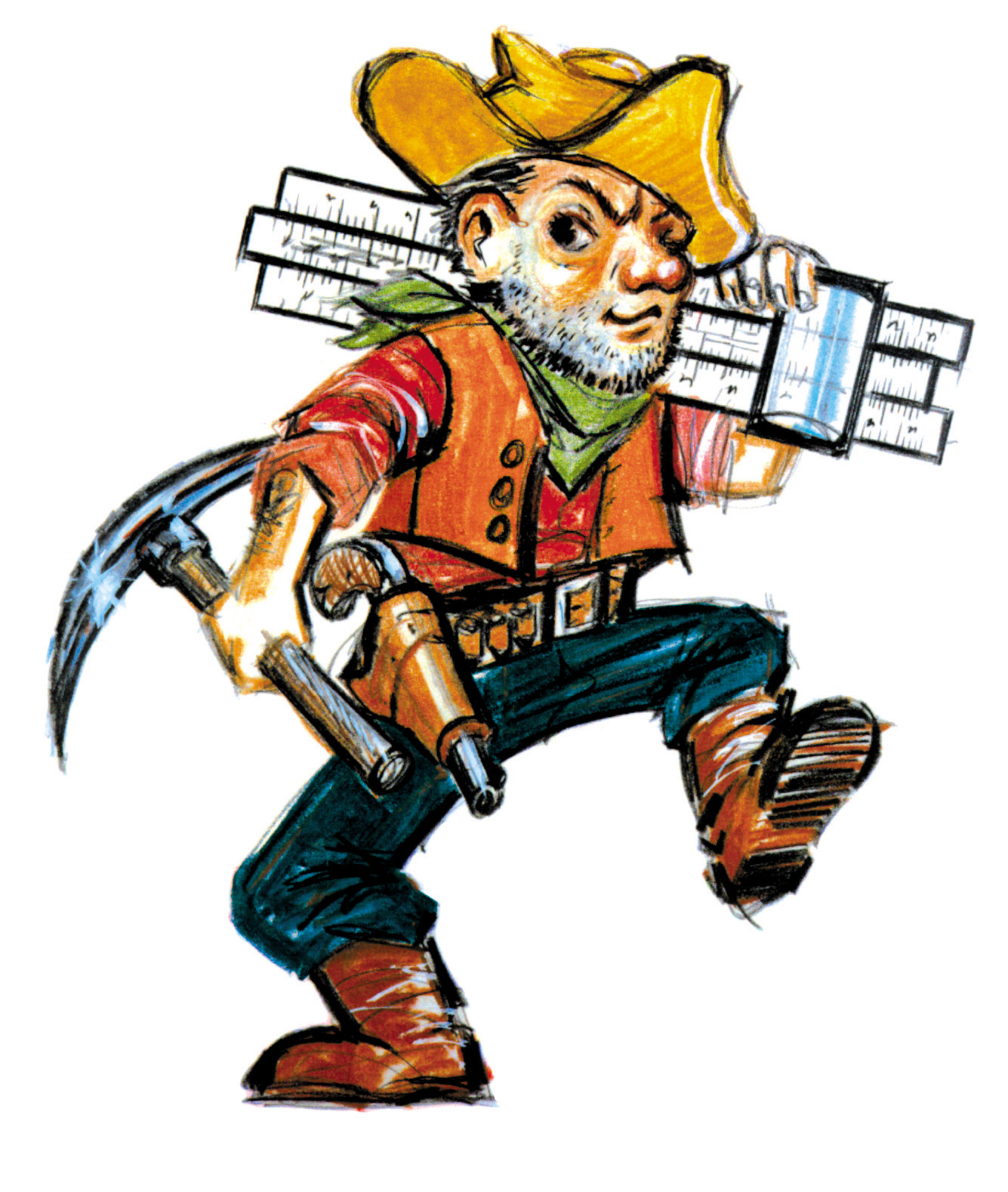 Jada Lawson  (MVP)	North Little Rock, AR	SophJosie Riley	Belton	JrYanisbeth Sanchez	Rogers Heritage, AR	JrElisha Westover	Penny	JrMackenzie Staats	Belton	SrMadison Barnes	Green Ridge	SrAshlynn Lewis	Bourbon	JrImani Jackson	North Little Rock, AR	SrAna Hanes	Pleasant Hill	SrHannah Miller	Edison Prep, OK	SrMontana Stacey	Bunker	JrMakenzie Vogelsmeier	Sweet Springs	JrFaith Roberts	Salem	SrMegan Stewart 	Lawson 	Jr